1. Отчет по китайской номенклатуреВ разделе закупки этот отчет можно сделать.Настройки отчета:Вид номенклатурыСкладАртикул (задается по желанию отдельный артикул, если ничего не стоит, то сразу все артикулы выводятся)2. Отчет - “Сводный отчет по партнерам и контаргентам”Вот как он должен выглядеть и что показывать (стрелками отметил)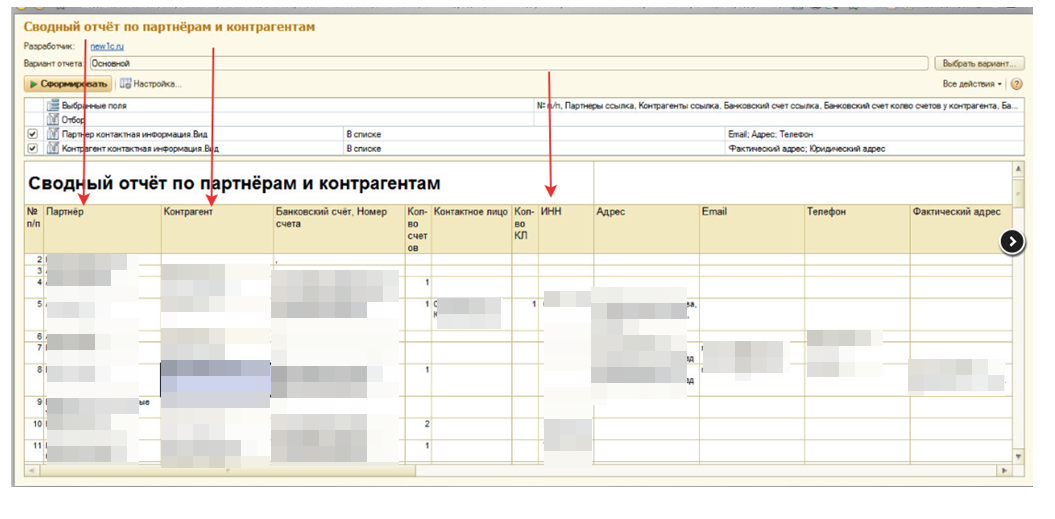 Еще нужно добавить столбец “Форма собственности” (физик, юрик и т.д.)АртикулОстаток на складеРезервДоступноОжиданиеПродажи за 30 дней  Продажи за 90 днейСтраховой запасСтоимость товара в юаняхСебестоимость товара (1 шт)артикул товара из 1СОбщий остаток по данному артикулу на складеРезерв по данному артикулуДоступный остаток по артикулуВыводит ожидание по данному товаруВыводит количество продаж по артикулу за последние 30 днейВыводит количество продаж по артикулу за последние 90 днейВыводит значение страхового запаса из формирования заказов по потребностямДоп. реквизит соответствующий из номенклатурыСредняя стоимость прихода по данному товару